Únor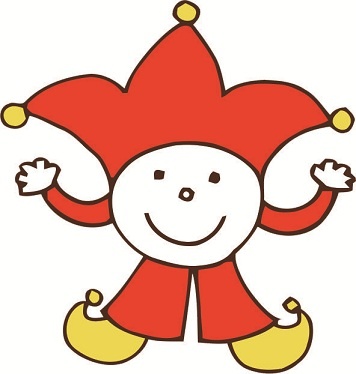 3. 2.	13:30 – 14:15 Práce s předškoláky (1. třída)10. 2.	13:30 – 14:15 Práce s předškoláky (1. třída)17. 2.	13:30 – 14:15 Práce s předškoláky (1. třída)23. 2.		Návštěva muzea v Uherské Hradišti 				(jen předškoláci)24. 2.	13:30 – 14:15 Práce s předškoláky (1. třída)1.3. 			Karneval v KMŠKroužky předškoláků v ostatních třídách probíhají vždy dopoledne podle domluvy učitele.Do odvolání jsou vzhledem k opatřením spojeným s pandemií koronaviru zrušeny všechny kroužky a akce plánované KMŠ.